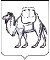 ТЕРРИТОРИАЛЬНАЯ ИЗБИРАТЕЛЬНАЯ КОМИССИЯГОРОДА КОПЕЙСКА(с полномочиями избирательной комиссии Копейского городского округа)РЕШЕНИЕот 21 июня 2021г.                                                                                  № 14/70-5О назначении дополнительных выборов депутата Собрания депутатов Копейского городского округа шестого созыва по одномандатному избирательному округу № 10.На основании решения Собрания депутатов Копейского городского округа от 23 сентября 2020 года № 3 «О досрочном прекращении полномочий депутата Собрания депутатов Копейского городского округа Д.В. Сумина», в соответствии с пунктом 8 статьи 71 Федерального закона № 67-ФЗ «Об основных гарантиях избирательных прав и права на участие в референдуме граждан Российской Федерации», частью 7 статьи 52 Закона Челябинской области от 29 июня 2006 года № 36-ЗО «О муниципальных выборах в Челябинской области» территориальная избирательная комиссия города Копейска (с полномочиями избирательной комиссии Копейского городского округа) РЕШАЕТ:       1. Назначить дополнительные выборы депутата Собрания депутатов Копейского городского округа по одномандатному избирательному округу № 10 на 19 сентября 2021 года.       2. Опубликовать  решение в газете «Копейский рабочий» и разместить на странице территориальной избирательной комиссии на сайте администрации Копейского городского округа в информационно-телекоммуникационной сети «Интернет». (https://akgo74.ru/).       3. Направить копию настоящего решения в избирательную комиссию Челябинской области.Председатель комиссии А.Н. АраслановСекретарь комиссии В.Н. Евсеев